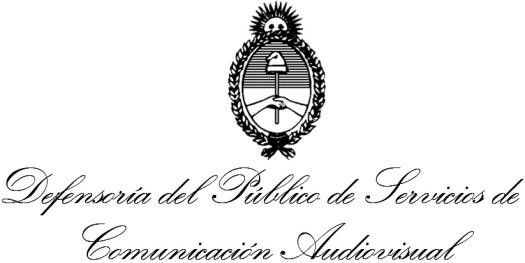                                                                                                                           ” 2021 – "Año de homenaje al premio nobel de medicina Dr. Cesar Milstein".ANEXO I.C.FORMULARIO DE COTIZACIÓN.CONTRATACIÓN DIRECTA  POR TRÁMITE SIMPLIFICADO  NºEl que suscribe.............................................................................. Documento ....................................... en nombre y representación de la Empresa ………..………………………….......……..……… con  domicilio  legal en  la  Calle …………………………… N° ..……….. Localidad …………...……………Teléfono ..........................................E-MAIL ……………………….………………………….. ,CUIT N°........................................... . y con poder suficiente para obrar en su nombre, según constancias que acompaña, luego de interiorizarse de las condiciones   particulares y técnicas que rigen la presente compulsa, realiza la siguiente cotizaciòn:Indicar la propuesta de ALTERNATIVAS: SI_______   NO_____  Folio______Indicar la propuesta de VARIANTES:        SI_______   NO_____  Folio______FIRMA: ___________________________ACLARACIÓN: ___________________________CARGO: ___________________________ RENGLÓNCANTIDADDESCRIPCIÓNPRECIO UNITARIO (IVA INC)PRECIO TOTAL (IVA INC)1         5Cupos completos de becas de capacitación virtual de un curso especializado o diplomatura en Comunicación, Género y Derechos Humanos, Según Especificaciones Técnicas. $$TOTAL DE LA OFERTA:TOTAL DE LA OFERTA:TOTAL DE LA OFERTA:$$TOTAL DE LA OFERTA EN LETRAS:TOTAL DE LA OFERTA EN LETRAS:TOTAL DE LA OFERTA EN LETRAS:TOTAL DE LA OFERTA EN LETRAS:TOTAL DE LA OFERTA EN LETRAS: